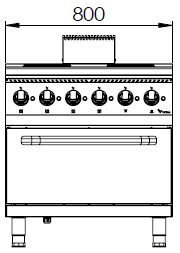 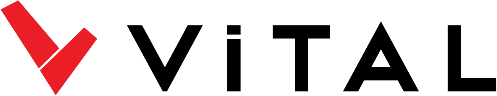 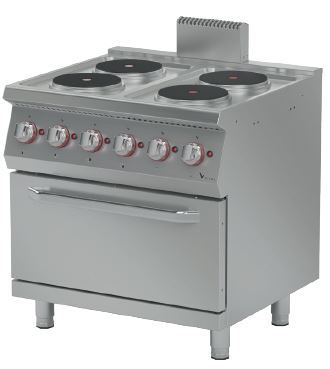 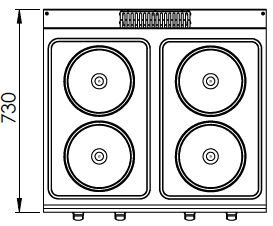 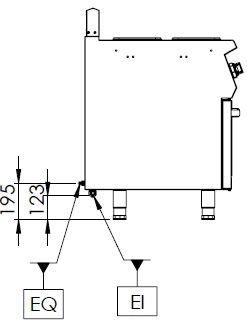 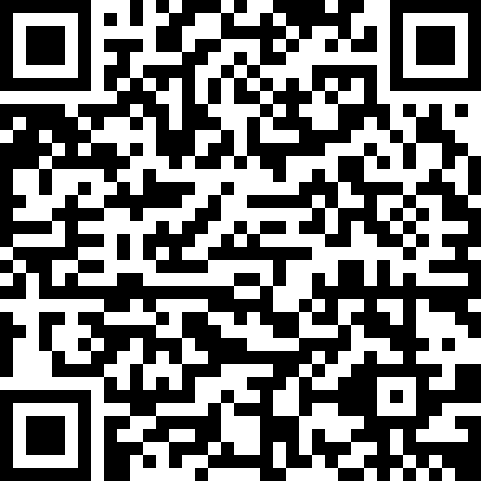 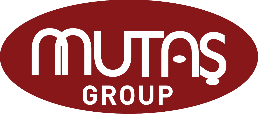 MODELDESCRIPTIONDIMENSIONSTOTAL POWER /MOTOR POWERELECTRIC VOLTAGE /CABLE CROSS SECTIONWEIGHTEKF7020ELECTRIC GAS RANGE WITH OVEN800X730X85015,4 kW380-400 VAC 3N 50 Hz /5X4 mm2105 kg netEKF7020ELECTRIC GAS RANGE WITH OVEN820X800X1050Package dimension15,4 kW380-400 VAC 3N 50 Hz /5X4 mm2120 kg Gross weight